电子印章认证及自主制章操作手册已有电子印章用户，还是沿用原有用户名和密码登陆签章平台（http://seal.ccego.cn/login），登陆后需要进行个人实名认证及企业认证，认证通过后，方可进行合同签章，签章流程不变（详细流程可见电子签章操作手册）。新电子印章用户首先需要登陆电子签章平台进行注册，注册成功后，在焦煤易购平台进行签章用户添加，然后登陆电子签章平台，进行个人实名认证及企业认证，认证通过后，自行制作电子印章，在焦煤易购后台人员审核印章成功后，方可进行合同签章（详细签章流程可见电子签章操作手册）。新用户注册   电子签章平台地址为：http://seal.ccego.cn/login。或点击焦煤易购首页左上角的签章平台进入签章平台登陆页面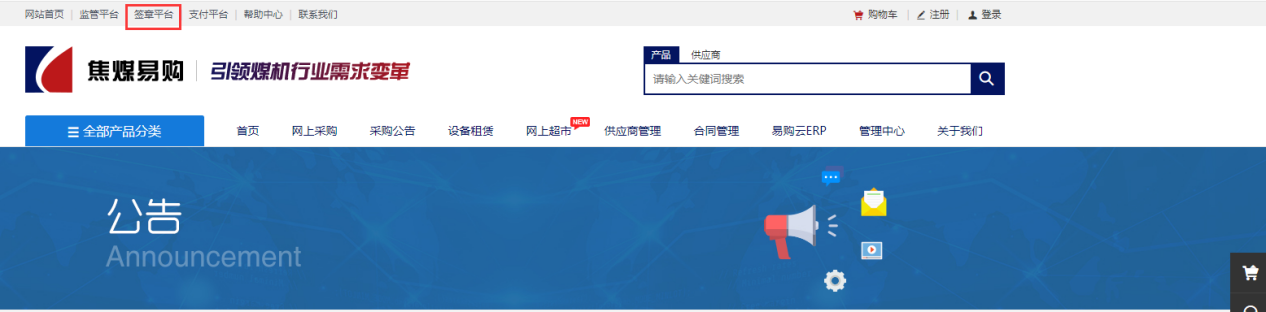 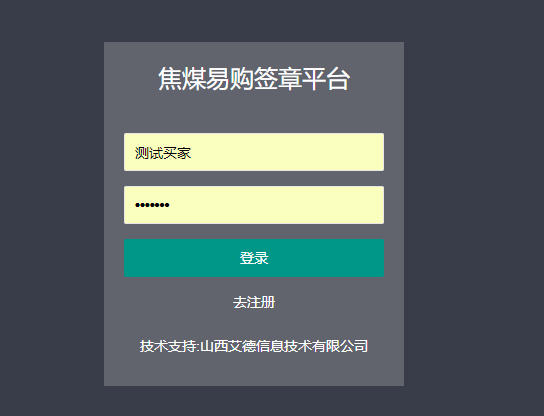 点击“去注册”按钮，进行签章平台注册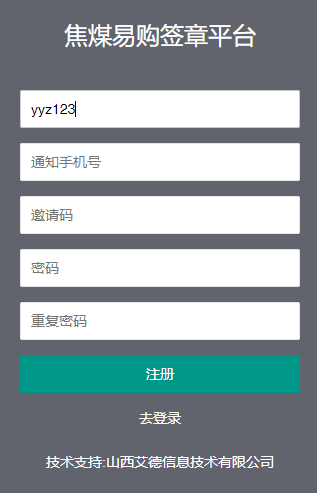 输入相应信息进行注册（用户名定义需要有字母和数字的组合才可通过）。其中，邀请码需要登陆焦煤易购平台后，在会员中心的会员资料里生成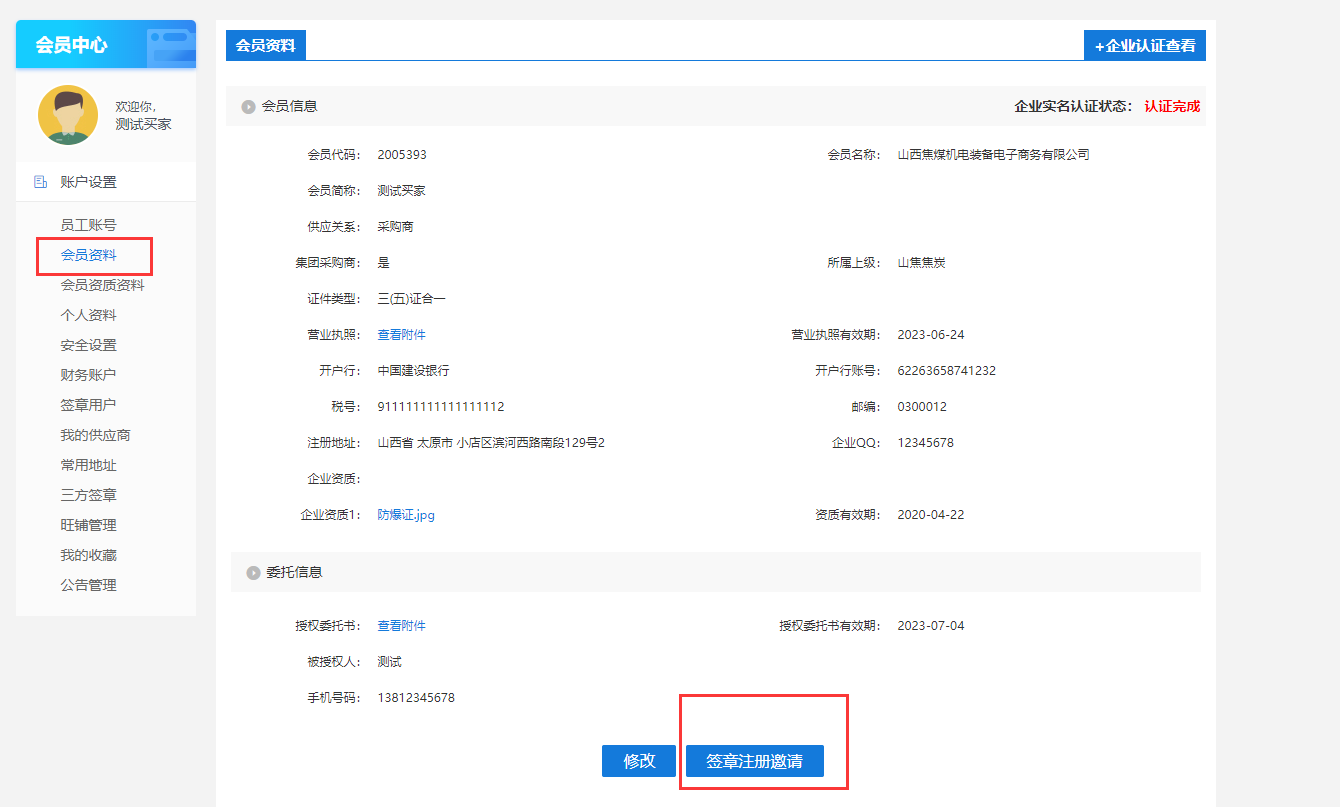 点击签章注册邀请按钮，获取邀请码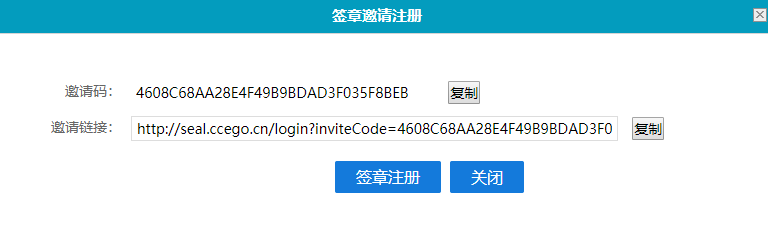 2、焦煤易购平台关联签章用户在焦煤易购会员中心的签章用户模块里添加新注册的签章用户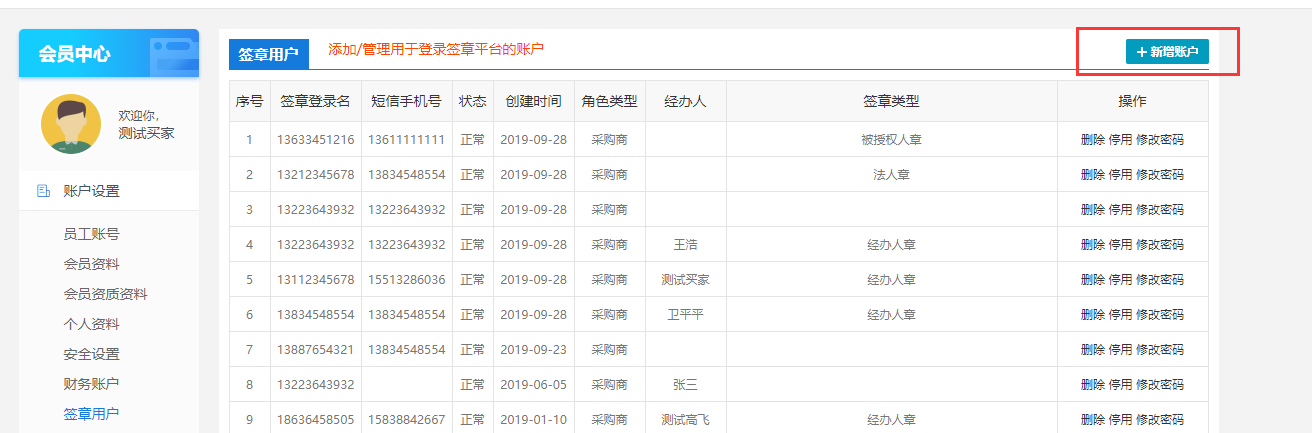 点击添加用户，填写相应注册信息，创建签章用户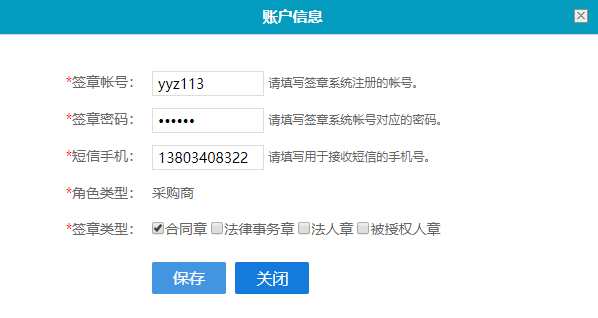 3、实名认证无论是已有电子签章用户还是新注册用户，在合同电子签章前都需要先进行实名认证。实名认证分为个人实名认证和企业认证个人实名认证，在电子签章平台中完成，需要填写个人真实信息才会认证通过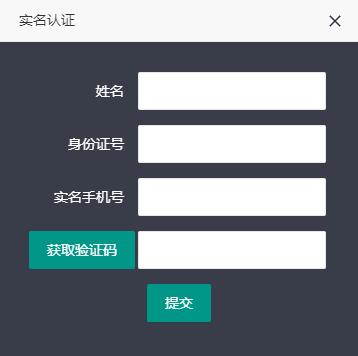 企业实名认证在焦煤易购平台会员中心的会员资料中完成，需要提供企业名称、注册类型、组织机构代码及法人身份信息及银行账户信息、焦煤易购收款验证。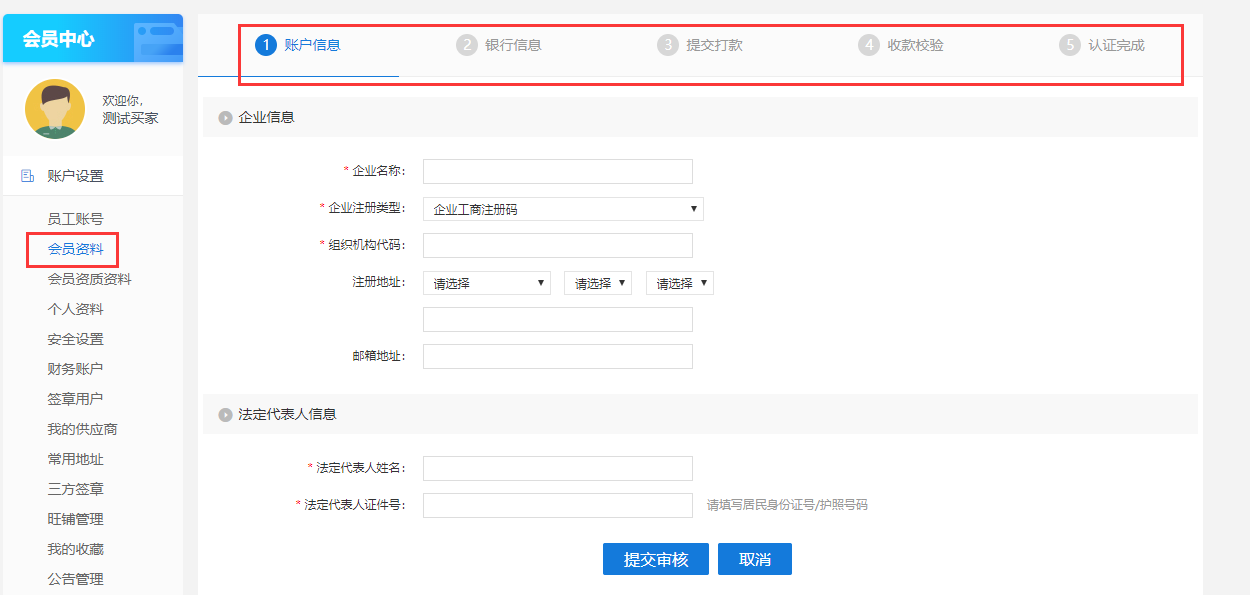 电子签章自主制章新注册签章用户在通过实名认证后，可以在线申请制章电子签章。点击 我的签章，在未审核签章中，新增签章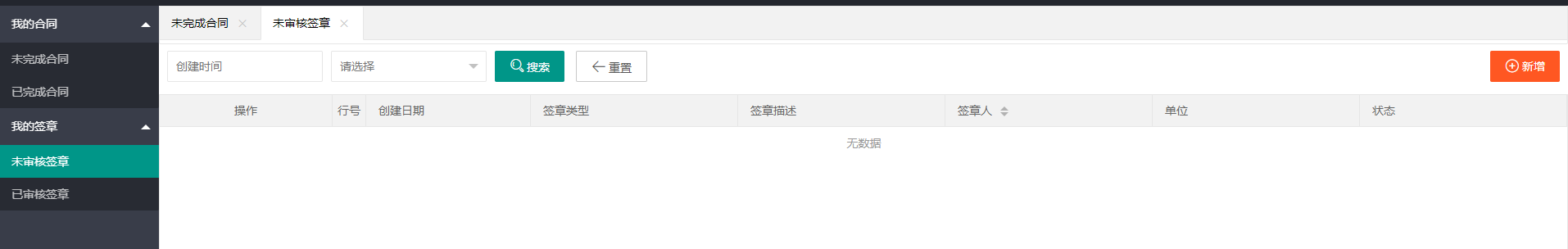 选择相应的签章类型，签章图片及电子印章制作申请书，点击提交，申请制作的电子签章需要焦煤易购后台人员进行审核，审核成功，会在已审核签章模块里列出。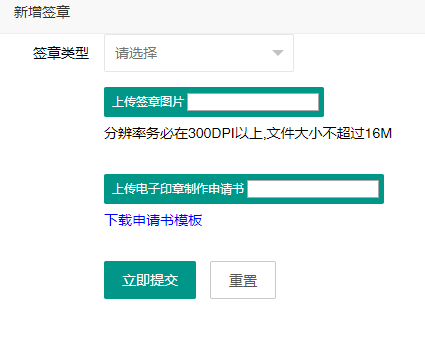 点击查看，可看到已审核通过的签章信息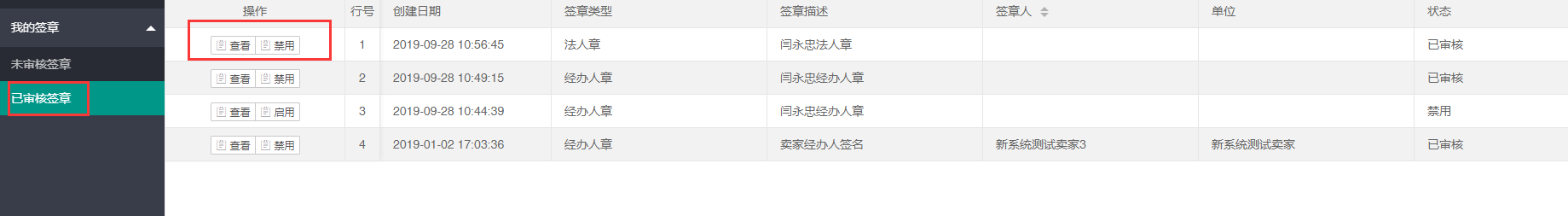 电子印章制作审核成功后，就可在电子合同中，签署电子签章，详细签章流程见电子印章操作手册